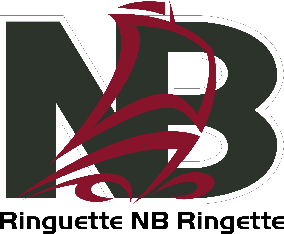 Nomination of Committee Member PositionPlease indicate which Committee you would like to be a part of:Appeals and Discipline CommitteeHigh Performance CommitteeCommunity Level CommitteeDeadline for Receipt of Submission11:59 pm AST, July 10, 2022All Applications must be sent to either RNB Executive Director (rnb.executivedirector@gmail.com) or the committee chairs for position applying for:
Appeals and Discipline & Complaints Committee  Eric Grandmaison, cabane@nbnet.nb.caHP Committee  Frederic Desjardins, ringettenb.vp@gmail.com Community Level Committee  James Rossignol/Scott Gullison, jamesetdebbie@gmail.com , scottgullison@me.com Thank YouNOMINEENOMINEEPosition you are applying for:Nominee Name:Nominee Address:Nominee Email:Nominee Tel. Number:Nominee Signature:Date:Required Supporting Documents:(attach, or have sent/send by the nomination deadline)A curriculum vitae of the nominee, summarizing professional, volunteer and sporting experience;